 Kritériá pre prijatie uchádzačov o denné štúdium 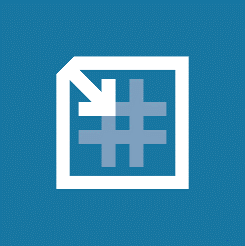 V školskom roku 2022/2023Kedy podať prihlášku:		 	do 20. marca 2022Termíny konania prijímacích skúšok:		1. termín   2. máj 2022									2. termín   9. máj 2022Z akých predmetov budete robiť skúšky:	slovenský jazyk a literatúra									matematikaBody môžete získať za: priemerný prospech v profilových predmetoch ( vyučovací jazyk, matematika, fyzika a cudzí jazyk-vyberá sa ten, v ktorom má žiak lepšiu známku), v II. polroku 8. ročníka maximálne 10 bodovv I. polroku 9. ročníka ZŠ - maximálne 10 bodovvýsledky dosiahnuté v Testovaní 9 (monitor) maximálne 10 bodov za slovenský jazyk maximálne 10 bodov za matematiku ak budete mať Monitor z oboch predmetov nad 90% ste prijatí bez prijímacích skúšokpísomný test z matematiky –maximálne 20 bodov (upozornenie – na to, aby ste splnili kritériá prijatia musíte test urobiť minimálne na 8 bodov)písomný test zo slovenského jazyka a literatúry -maximálne 20 bodov (upozornenie – na to, aby ste splnili kritériá prijatia musíte test urobiť minimálne na 8 bodov)účasť v súťažiach: z 8. a 9. ročníka organizované štátom -  matematická olympiáda, matematické súťaže -Klokan, Pytagoriáda , atď., súťaže v programovaní, fyzikálne súťaže- maximálne 10 bodov – nezabudnite ich riadne doložiť diplomomza súťaže a olympiády absolvované v SPŠE Hálova v školskom roku 2021/2022 - maximálne 10 bodovSpolu: maximálne 100 bodovČo môžete urobiť pre to, aby ste boli v prijímacom konaní úspešní?Študujte tak, aby ste mali čo najlepšie známky na polročnom vysvedčení v 9.ročníkuZodpovedne a pravidelne sa pripravujte na Testovanie 9 a na prijímacie pohovory – ponúkame možnosť prípravy od 17. januára sa môžete prihlásiť na nami organizovanú prípravku . Informácie nájdete na našom webovom sídle.Zapojte sa do súťaží - využite možnosť zapojiť sa aj do nami organizovaných súťaží technického zamerania